Our vacancies are UK based and applicants from outside the UK will require current and valid permission to work in the UK. We regret that we are unable to consider applicants from those who do not hold the appropriate documentation.CONFIDENTIALThank you for taking the time to fill in this application. 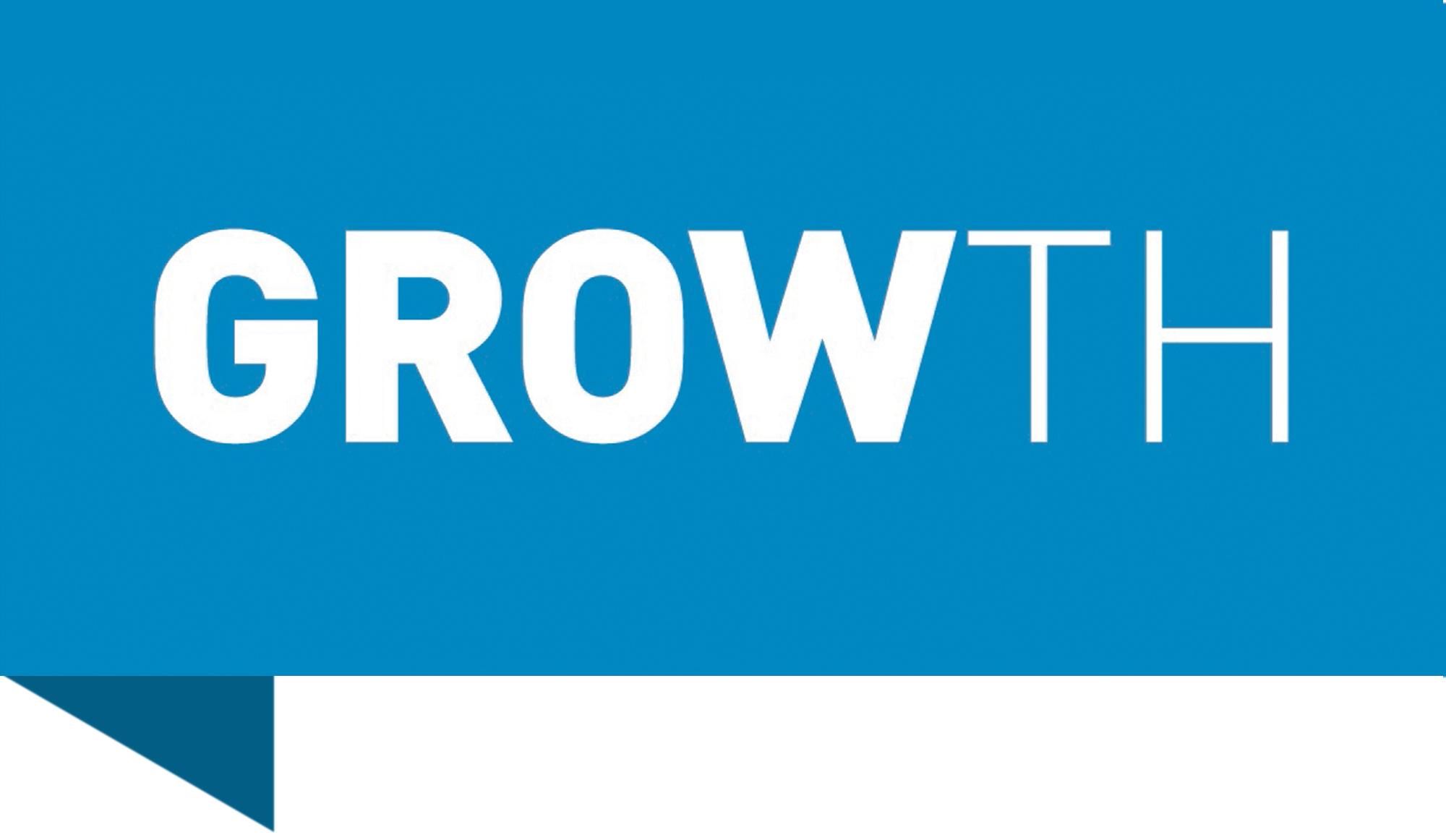 Please download this file in Word before filling it in.When completed, please email the form and your CV to:naomi@thisisgrowth.orgPlease download this file in Word before filling it in.When completed, please email the form and your CV to:naomi@thisisgrowth.orgPlease download this file in Word before filling it in.When completed, please email the form and your CV to:naomi@thisisgrowth.orgPlease download this file in Word before filling it in.When completed, please email the form and your CV to:naomi@thisisgrowth.orgCONFIDENTIAL APPLICATION FOR EMPLOYMENTCONFIDENTIAL APPLICATION FOR EMPLOYMENTPLEASE TYPE CLEARLY, COMPLETING ALL SECTIONS OF THE APPLICATION.PLEASE TYPE CLEARLY, COMPLETING ALL SECTIONS OF THE APPLICATION.Post applied for:How did you become aware of this vacancy?1)  PERSONAL DETAILS1)  PERSONAL DETAILS1)  PERSONAL DETAILS1)  PERSONAL DETAILS1)  PERSONAL DETAILS1)  PERSONAL DETAILS1)  PERSONAL DETAILSSurname:First Name(s):First Name(s):Home Address:Postcode:Telephone:Email:3)  EMPLOYMENT3)  EMPLOYMENT3)  EMPLOYMENT3)  EMPLOYMENT3)  EMPLOYMENT3)  EMPLOYMENT3)  EMPLOYMENT3)  EMPLOYMENTPRESENT/MOST RECENT POSITION:PRESENT/MOST RECENT POSITION:PRESENT/MOST RECENT POSITION:PRESENT/MOST RECENT POSITION:PRESENT/MOST RECENT POSITION:PRESENT/MOST RECENT POSITION:PRESENT/MOST RECENT POSITION:PRESENT/MOST RECENT POSITION:Employer:Type of Organisation:Type of Organisation:Job Title:Salary:Start date:Brief description of duties:Brief description of duties:Are you still employed:Are you still employed:YES/NOIf yes, notice required:If yes, notice required:If no, date ended:If no, date ended:Reasons for leaving:Reasons for leaving:4)  HEALTH4)  HEALTH4)  HEALTH4)  HEALTHHave you had any major illnesses, operations, back trouble?Have you had any major illnesses, operations, back trouble?Have you had any major illnesses, operations, back trouble?YES/NOIf yes, please give details on a separate sheetIf yes, please give details on a separate sheetIf yes, please give details on a separate sheetIf yes, please give details on a separate sheetHow many days sickness have you had in the past 2 yearsHow many days sickness have you had in the past 2 yearsHow many days sickness have you had in the past 2 years                   daysDo you have a disability?Do you have a disability?YES/NOYES/NOWould you expect any reasonable adjustments to be made to the workplace if you were appointed?  If yes, please giveWould you expect any reasonable adjustments to be made to the workplace if you were appointed?  If yes, please giveWould you expect any reasonable adjustments to be made to the workplace if you were appointed?  If yes, please giveWould you expect any reasonable adjustments to be made to the workplace if you were appointed?  If yes, please givedetails:5)  FAITHAs a Christian organisation, GrowTH requires its employees to identify with its Christian ethos and values (GrowTH adheres to the Evangelical Alliance Statement of Faith). Please briefly explain about your journey of faith, note which church you attend and explain in what capacity you serve in your church and/or in other Christian ministries.Church currently attending:6)  SUPPORTING STATEMENTWith close reference to the Job Description and Person Specification please give an account of your experience, knowledge, skills, and training that meet the requirements of the post.  Please include any other information you feel is relevant in support of your application, such as your reasons for applying and what you can offer to GrowTH. What are your strengths (relevant to this position)? What are your weaknesses (relevant to this position)? 7)  CONVICTIONS7)  CONVICTIONS7)  CONVICTIONSDo you have any criminal convictions not “spent” under the Rehabilitation of Offenders Act 1974?Do you have any criminal convictions not “spent” under the Rehabilitation of Offenders Act 1974?YES/NOIf yes, please give full details:If yes, please give full details:If yes, please give full details:8)  REFERENCES 8)  REFERENCES 8)  REFERENCES 8)  REFERENCES 8)  REFERENCES Please submit 2 referees, at least 1 of which must be from an employerPlease submit 2 referees, at least 1 of which must be from an employerPlease submit 2 referees, at least 1 of which must be from an employerPlease submit 2 referees, at least 1 of which must be from an employerPlease submit 2 referees, at least 1 of which must be from an employerPresent/most recent employer:  May we approach your employer before interview?Present/most recent employer:  May we approach your employer before interview?Present/most recent employer:  May we approach your employer before interview?Present/most recent employer:  May we approach your employer before interview?YES/NOName & title:Organisation Address:Postcode:Telephone No:Fax No:Email address: Personal Reference of at least 2/3 years standing or Minister/Elder of church you attend:Personal Reference of at least 2/3 years standing or Minister/Elder of church you attend:Personal Reference of at least 2/3 years standing or Minister/Elder of church you attend:Personal Reference of at least 2/3 years standing or Minister/Elder of church you attend:Personal Reference of at least 2/3 years standing or Minister/Elder of church you attend:Name & profession:Address:Postcode:Telephone No:Fax No:9)  DECLARATIONS9)  DECLARATIONS9)  DECLARATIONS9)  DECLARATIONS9)  DECLARATIONS9)  DECLARATIONS•Do you have the legal right to work in the UK?       YES/NODo you have the legal right to work in the UK?       YES/NODo you have the legal right to work in the UK?       YES/NODo you have the legal right to work in the UK?       YES/NO•Are you prepared to undergo a medical examination at the expense of GrowTH if Are you prepared to undergo a medical examination at the expense of GrowTH if Are you prepared to undergo a medical examination at the expense of GrowTH if Are you prepared to undergo a medical examination at the expense of GrowTH if Are you prepared to undergo a medical examination at the expense of GrowTH if requested?requested?YES/NOYES/NOYES/NO•I authorise GrowTH to obtain references to support this application and accept and release I authorise GrowTH to obtain references to support this application and accept and release I authorise GrowTH to obtain references to support this application and accept and release I authorise GrowTH to obtain references to support this application and accept and release I authorise GrowTH to obtain references to support this application and accept and release GrowTH and referees from liability caused by giving and receiving information.GrowTH and referees from liability caused by giving and receiving information.GrowTH and referees from liability caused by giving and receiving information.GrowTH and referees from liability caused by giving and receiving information.GrowTH and referees from liability caused by giving and receiving information.•I give express permission for the personal data on this form to be held and processed by GrowTH andI give express permission for the personal data on this form to be held and processed by GrowTH andI give express permission for the personal data on this form to be held and processed by GrowTH andI give express permission for the personal data on this form to be held and processed by GrowTH andI give express permission for the personal data on this form to be held and processed by GrowTH andI will review GrowTH’s privacy notice at www.thisisgrowth.org/privacy-notice.I will review GrowTH’s privacy notice at www.thisisgrowth.org/privacy-notice.I will review GrowTH’s privacy notice at www.thisisgrowth.org/privacy-notice.I will review GrowTH’s privacy notice at www.thisisgrowth.org/privacy-notice.I will review GrowTH’s privacy notice at www.thisisgrowth.org/privacy-notice.•I confirm that the information given on this form is correct and any misleading or falsification of information may be proper cause for rejection or, if employed, cause for dismissal.I confirm that the information given on this form is correct and any misleading or falsification of information may be proper cause for rejection or, if employed, cause for dismissal.I confirm that the information given on this form is correct and any misleading or falsification of information may be proper cause for rejection or, if employed, cause for dismissal.I confirm that the information given on this form is correct and any misleading or falsification of information may be proper cause for rejection or, if employed, cause for dismissal.I confirm that the information given on this form is correct and any misleading or falsification of information may be proper cause for rejection or, if employed, cause for dismissal.•I understand that a standard DBS disclosure check will be undertaken for the successful candidate.I understand that a standard DBS disclosure check will be undertaken for the successful candidate.I understand that a standard DBS disclosure check will be undertaken for the successful candidate.I understand that a standard DBS disclosure check will be undertaken for the successful candidate.I understand that a standard DBS disclosure check will be undertaken for the successful candidate.DateFor any questions regarding the application form please contactNaomi-Faith JohnsNaomi-Faith Johnsnaomi@thisisgrowth.orgTel: 07428482325Charity number 116122610)  EQUAL OPPORTUNITIES MONITORING FORM10)  EQUAL OPPORTUNITIES MONITORING FORMGrowTH is actively opposed to discrimination and is working towards equality of opportunity for all who apply to us for employment.To help monitor our policy of equal opportunities, we would be grateful if you would complete this form and return it with your application.  It will be separated from your application when it reaches us.Your help in this matter is entirely voluntary and will in no way affect your application.GrowTH is actively opposed to discrimination and is working towards equality of opportunity for all who apply to us for employment.To help monitor our policy of equal opportunities, we would be grateful if you would complete this form and return it with your application.  It will be separated from your application when it reaches us.Your help in this matter is entirely voluntary and will in no way affect your application.Post applied for:1. Gender:2. Date of Birth:3. I would describe my ethnicity as:3. I would describe my ethnicity as:EthnicityWhiteBlackMixedOtherAsianCaribbeanAfricanSE AsianBritish EuropeanEuropean Non-BritishIrishOtherMixed4. I am a person with disabilities:YES/NOIf yes, please give details:5. I heard about this position from: